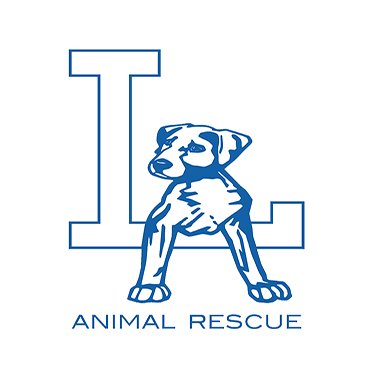 Our application is the first step to see if you are potentially the right match for the animal of interest. This isn’t a guarantee/commitment of adoption. Our adoption process requires a home check, adoption contract & adoption fee of                                              $400-600 for dogs and $150 for cats.                                      Adoption fees are non-refundable.                   Fees include spay/neuter, current vaccines & microchip.   For homes with other pets, we offer a trial. Trials are typically a week. We want to make sure our dogs are happy & it’s the right match.             We serve most of LA County and Ventura County.          
Please check DOG____ CAT____ Name of animal you are interested in: ____________________ Are you familiar with the breed? _________  How did you find out about this animal?________________________ Full name: _________________________________ Age: ___ Occupation: ___________________________ Home address: __________________________________________________________Phone #: _________________________ Email: ___________________________________________
Instagram handle: _________________ Facebook handle: __________________________Who will be the primary care giver for this animal? ________________________________________________________ List of other people in the household with ages: _________________________________________________________ ____________________________________________________________________________________________________ Please list other animals in the home. Include the species, breed, age AND if they are fixed or not. _________ _________________________________________________________If you have other pets, your vet’s name & number: _________________________________________________ If you have other dogs, what food do you use? _________________________________________ you live in a ____ house ____ apartment. ____ condo ____ other Does your home have any of the following (please check all that apply):
___ patio ___ balcony ___ pet door ___ pool/jacuzzi ___ back yard ___ front yard If you rent are you aware of the pet policy/fees? ___________ Do you have regular gardeners or maintenance workers that have access to your fence/home? Will you make arrangements to ensure that your pet cannot escape while they have access? ___________________________ In what areas of your home will your dog be allowed? ______________________________________________________ Where will they stay when they are home alone? ___________________________________________________________ Where will they sleep at night? ____________________ How long will the dog be left alone? _____________________ When you travel who will care for your pet(s): ______________________________________________________________ If any behavioral issues arise, would you be willing to seek advice from a reputable trainer? _____________________ Have you ever adopted an animal from a rescue before? ________ If yes, which rescue? ________________________ Have you ever surrendered or rehomed an animal? If yes, please explain: ____________________________________ ______________________________________________________________________________________________________ Do you have arrangements in place for your pet(s) in the event something was to happen to you? ____________ Are you aware that it may take some time for your new pet to decompress and adjust to their new environment? __ By signing you agree that all of the information you have provided is true & correct to the best of your knowledge. You also understand that filling out the application is not a guarantee of adoption. We have a responsibility to our animals to do whatever we can to ensure they are placed in the best home possible. _____________________________________________________________________ ______________________________ Signature of applicant Date 